Brand Response to Coronavirus Vital for Consumer TrustSome 90% of global consumers believe brands should protect their employees and suppliers, and tackle social struggles during the coronavirus pandemic, per the 2020 Edelman Trust Barometer. Additionally, 69% of US participants say a brand would lose their trust forever if they witness it valuing profits over people during the pandemic and 61% say a brand's response during the crisis will have a major effect on whether or not they'll purchase from it in the future. 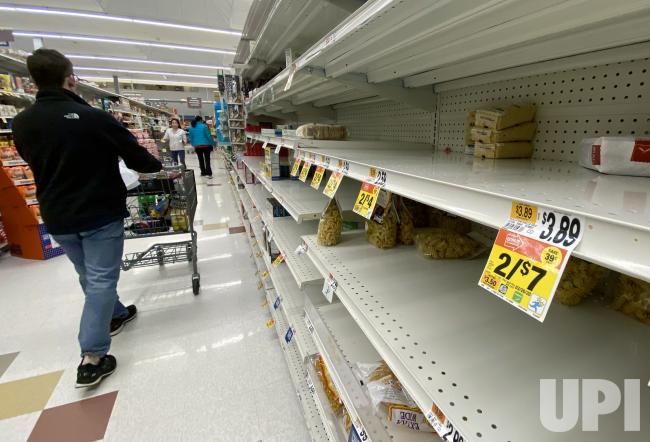 MediaPost Communications 3.31.20  https://www.mediapost.com/publications/article/349262/consumers-see-existential-role-for-brands-say-the.htmlImage credit:https://cdnph.upi.com/pv/upi/e82d2d92a4bab4507a9878060fb419cc/MARYLAND-CORONAVIRUS-SHOPPING.jpg 